ФЕДЕРАЛЬНОЕ ГОСУДАРСТВЕННОЕ БЮДЖЕТНОЕ 
ОБРАЗОВАТЕЛЬНОЕ УЧРЕЖДЕНИЕ ВЫСШЕГО ОБРАЗОВАНИЯ «КРАСНОЯРСКИЙ ГОСУДАРСТВЕННЫЙ МЕДИЦИНСКИЙ
УНИВЕРСИТЕТ ИМЕНИ ПРОФЕССОРА В.Ф. ВОЙНО-ЯСЕНЕЦКОГО» МИНИСТЕРСТВА ЗДРАВООХРАНЕНИЯ РОССИЙСКОЙ ФЕДЕРАЦИИРАСПОРЯЖЕНИЕ_______________________   г.  Красноярск     _______________________О проведении учебно-методического мероприятия  «Конкурс просветительских и профилактических проектов в работе врача-педиатра»            (указать наименование мероприятия)В целях повышения качества образования обучающихся, реализации воспитательной работы и молодежной политики ФГБОУ ВО КрасГМУ им. проф. В.Ф. Войно-Ясенецкого Минздрава России (далее – Университет)ОБЯЗЫВАЮ:Провести учебно-методическое мероприятие «Конкурс просветительских и профилактических проектов в работе врача-педиатра» (далее – Мероприятие) 10.05-22.05  2023  года. Место проведения: ул. К. Маркса, 124, 3 этаж, к-ра педагогики и психологии с курсом ПО, ауд.3-17, 3-20Утвердить программу мероприятия (приложение).Заведующему кафедрой  педагогики и психологии с курсом ПО Авдеевой Елене Александровне: организовать проведение Мероприятия  внутривузовского  уровня по направлению профессиональное  воспитание в соответствии с утвержденной программой;не позднее, чем за два дня до даты проведения Мероприятия разместить на сайте Университета в анонсах событий   «Студентам»   и новостной ленте (раздел «Студентам») информационное сообщение о проведении данного мероприятии с прикреплением настоящего распоряжения и программы.Контроль за исполнением возложить на декана педиатрического факультета  Моргуна Андрея Васильевича. Проректор по учебной, воспитательной работе и молодежной политике							И.А. СоловьеваПРОЕКТ ВНОСИТ:Кафедра педагогики и психологии с курсом ПОСОГЛАСОВАНО:Начальник учебно-методического управления					А.Ю. КрапошинаДекан педиатрического факультета						А.В. МоргунЗаведующий кафедрой педагогики ипсихологии с курсом ПО    								Е.А. Авдеева   			ИСПОЛНИТЕЛЬ:Ответственный 									Н.И. Дьякова тел: 2-21-77-20 Приложение.ПРОГРАММАучебно-методического    мероприятия «Конкурс проектов  в просветительской и профилактической работе врача-педиатра» (указать наименование мероприятия)Красноярск, 2023ПРОГРАММАучебно-методического  мероприятия«Конкурс проектов в просветительской и профилактической   работе врача-педиатра» (указать наименование мероприятия)Цель проведения: учебно-методическое мероприятие «Конкурс просветительских и профилактических проектов в работе врача-педиатра» проводится в целях овладения студентами педиатрического факультета методикой  проведения  просветительских и профилактических занятий с населением, а также способами изготовления и использования средств, необходимых для проведения таких мероприятий.Задачи мероприятияПровести установочное занятие по особенностям  профилактической и просветительской работе врача-педиатра с населением.Разработать средства, используемые в процессе профилактической и просветительской работе врачом-педиатром Провести конкурс на лучшие методические материалы по профилактической и просветительской работе врача-педиатра, выполненные студентамиСроки и место проведенияМероприятие состоится  с 10.05.  по  22.05.2023 уч. года г, в ауд.  3-17, 3-20  с 15.30  до  17.00 по адресу К. Маркса, 124, 3 этаж, к-ра педагогики и психологии с курсом ПО.Краткое описание мероприятия Создание рабочей группы  по составлению сценария проведения данного воспитательного мероприятия (10.05. – 15.05.2023)Проведение подготовительной работы со студентами (11.05-15.05.23)Организация конкурса на лучшие методические материалы (брошюры, плакаты, видеоролики) по просветительской и профилактической работе среди студентов-педиатров (16.05-22.05.2023)Участники мероприятия – студенты 1 курса педиатрического факультета Организаторы мероприятияАвдеева Е.А., зав. каф. педагогики и психологии с курсом ПОДьякова Н.И., ст. преподаватель к-ры педагогики и психологии с курсом ПОГуров В.А., доцент к-ры педагогики и психологии с курсом ПОКоличество участников:  100 человек   Порядок проведения мероприятияЯвочный листучебно-методического  мероприятия  «Гражданский подвиг врача-хирурга В.Ф. Войно-Ясенецкого»  (указать наименование мероприятия)Дата _____ _____________ _______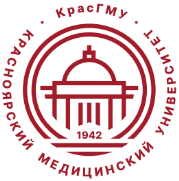 федеральное государственное бюджетное образовательное учреждение высшего образования «Красноярский государственный медицинский университет имени профессора В.Ф. Войно-Ясенецкого» Министерства здравоохранения Российской ФедерацииВремяСобытиеМесто10.05-15.05.202311.05-15.05.202316.05-22.05.20231. Создание рабочей группы  и составление сценария проведения профилактического и просветительского мероприятия с населением2. Подготовительная работа со студентами 3. Конкурс на лучшие методические материалы (брошюры, плакаты, видеоролики) по просветительской и профилактической работе с населением среди студентов ул. К. Маркса, 124, 3 этаж, к-ра педагогики и психологии с курсом ПО, аудитория 3-17, ауд. 3-20, коридор для выставки плакатов,№ п/пФИОФакультет/специальность/направление подготовки№ группы123456789101112131415161718192021222324252627282930313233343536373839404142434445464748495051525354555657585960616263646566676869707172737475767778798081828384858687888990919293949596979899100